Address      	MLS #      Owner/Authorized Signer (“Seller”) has granted Listing Broker/Firm the Exclusive Right to Sell or exchange the Subject Property described on pages 1 and 2 of this listing agreement. Listing Firm is a member of the Willamette Valley Multiple Listing Service ("WVMLS") and must submit this listing to WVMLS within two business days.  As a condition of WVMLS permitting entry of this listing into the WVMLS system, Seller acknowledges and assents to all the following:Members of WVMLS may act as Buyer's agents in procuring or attempting to procure a Buyer for the Subject Property.  Seller understands that Listing Firm and all members of WVMLS will rely on the accuracy of the listing data in this document.  Seller warrants that the listing data provided by Seller is accurate. Seller agrees to defend Listing Firm and its representatives and employees, and all members of WVMLS and WVMLS itself and to pay all costs of defense and to pay any judgment entered against any of them and to hold all of them completely harmless if any information in the listing agreement provided by Seller is inaccurate or incomplete or if Seller has not completely and accurately disclosed all known defects in the property.
All listing data, including any images, submitted to WVMLS becomes the property of WVMLS and shall be retained and made available to all its participants (real estate brokers, appraisers, and affiliated professionals).  WVMLS will electronically transmit information about the Subject Property to Internet web sites to aid in marketing the property for sale. WVMLS will include the address of the Seller’s property in transmissions of data to web sites unless otherwise instructed by Listing Firm. Seller acknowledges that WVMLS will release data about the Subject Property to other members of WVMLS and to the public, unless the listing status is marked PRE, in which case it will be seen by WVMLS members only. Seller understands that PRE status may negatively affect the outcome of the listing based on limiting its exposure to the public. Under no circumstances will WVMLS permit listing data about the Subject Property to be deleted from WVMLS’s systems in order to conceal any information, including information that the property was listed for a period of time by another broker or brokers.Seller understands that WVMLS assumes no responsibility or liability to Seller for errors or omissions in the WVMLS systems or Internet websites.	Listing Firm’s use of WVMLS’s systems is subject to the duties imposed on Listing Firm by the rules and regulations of WVMLS. Listing Firm is required to promptly provide information to WVMLS about any change in listing data and/or status of the Seller’s listing. If the Seller’s property is sold, the Listing Firm must report to WVMLS the price and terms of the sale. None of this information, including any post-closing sales data and concession information, if any, is confidential, and Seller approves its dissemination.  Neither the Seller nor any prospective Buyer of the property can alter the Listing Firm’s responsibility to report all such data to WVMLS.Listing Firm and WVMLS comply at all times with Federal, State, and local fair housing laws, and Seller hereby consents to the revision of information about the Subject Property in the WVMLS system to the extent necessary in WVMLS’s judgment to comply with these and all other laws.Although WVMLS provides a lockbox service, Seller acknowledges that electronic lockboxes are not security devices but instead are aids to access properties for marketing purposes.  Seller acknowledges that Listing Firm has informed Seller of the risks associated with having a lockbox on the Subject Property.Seller and Listing Firm acknowledge that only pages 1 - 3 of WVMLS’s standard listing agreement is required for submission to WVMLS. Seller and Listing Firm are free to use Exclusive Right to Sell contract provided by WVMLS (page 4 of this listing agreement) or to enter in any agreement negotiated between them, provided an executed copy of any contract between them is retained by the Listing Firm for the period set out in the WVMLS rules and applicable law and is made available to WVMLS upon request. 
Seller’s Agreement to List - The undersigned Seller hereby agrees to all terms and conditions as set forth in this Listing Agreement.Owner/Authorized Signer		Date 	Owner/Authorized Signer			Date Broker Acknowledgement & Acceptance - The undersigned Listing Broker receives and accepts this Listing Agreement bearing signatures of all Authorized Signers. It becomes effective on the date below. (*If more than 2 days after Seller’s signature, attach reason and proof.)Listing Broker	 Date (*Must match listing date on Page 1)	Listing Broker Firm Name & AddressPrincipal Broker Initials/Date	        /			  Listing Agreement, Page 3 of 4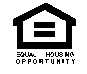            © WVMLS Inc. 2007  Rev 05/2022			(Authorizations/Disclosures)Address	     	     Owner Name	     	MLS  #	     City      	State OR 	Zip       	Price $	     	For value received, Seller grants Listing Firm the Exclusive Right to sell or exchange the property described on the attached listing profile (the “Subject Property”) at the price and terms noted therein. Listing Firm agrees to put forth its best efforts to secure a Buyer and effect a sale for Seller.  If Seller has so indicated on the form entitled Disclosure Regarding Agency Relationships, of which Seller hereby acknowledges receiving a copy, Listing Firm may also act in a disclosed limited agency capacity in accordance with that Disclosure.  Seller understands that this contract is an Exclusive Right to Sell Listing Agreement and that if anyone finds a Buyer for the Subject Property, INCLUDING SELLER, Seller must pay a commission to Listing Firm.   Seller’s Initials: _______   ________    							◄▬	Seller agrees to pay Listing Firm, in cash at closing, a commission equal in amount to $                or               % of the selling price of the Subject Property in the event of one of the following: a closing occurs on an offer Seller accepts from a Buyer for any price and terms Seller accepts, OR Seller accepts a Buyer's offer but the transaction does not close because of Seller’s failure or refusal to close, OR any sale, exchange or conveyance of the Subject Property occurs during the term of this contract, OR Listing Firm places Seller in contact with a Buyer to whom Seller sells or conveys the property within 90 days after the termination of this agreement without representation of another real estate broker. In case of exchange, Seller has no objection to Listing Firm representing and accepting compensation from Seller in addition to other parties to the exchange. Seller authorizes Listing Firm to accept a deposit on the purchase price. Seller further allows Listing Firm a reasonable time after termination or expiration of this contract to close any transaction on which earnest money is then deposited.  	If following the expiration or termination of this agreement, Seller lists the Subject Property for sale with another real estate broker, to the extent the commission stated in this agreement would result in Seller’s liability for more than one brokerage fee, the Seller is excused from paying Listing Firm's commission.	Seller warrants that Seller has the legal right and capacity to sell and convey the Subject Property, that the listing data provided by Seller is accurate and that the Subject Property is free of encumbrances except as set out in documents of record (except for real property taxes for the current fiscal year, which are to be prorated.) Seller agrees to furnish the Buyer a good and sufficient conveyance and to furnish a standard owner's title insurance policy at closing in the amount of the purchase price. The policy will show good and marketable title to the property and Seller’s right to convey the property. Seller represents that there are no agreements with Listing Firm or anyone else that pertain to a sale of the Subject Property that are not disclosed in this contract. 	Seller authorizes Listing Firm to submit this listing to the Willamette Valley Multiple Listing Service ("WVMLS").  In Seller’s opinion, none of this listing data, including post-closing sales data and concessions information, if any, is confidential and Seller approves its dissemination.  Members of WVMLS may act as Buyer's agents in procuring or attempting to procure a Buyer under the terms of this contract.  Seller authorizes Listing Firm and its customers, WVMLS members and their customers, and inspectors hired by a prospective Buyer to enter any part of the Subject Property to inspect it at any reasonable time in accordance with the showing instructions on page 2 of the listing profile. 	 Seller agrees to defend Listing Firm and its representatives and employees and to pay all costs of defense and to pay any judgment entered against any of them and to hold all of them completely harmless if any information in this contract or any Sellers Property Disclosure Statement issued by Seller is inaccurate or incomplete or if Seller has not completely and accurately disclosed all known defects in the property.	Any dispute or claim that arises out of or that relates to this agreement or the services to be rendered under it shall be resolved by arbitration and filed in the county where the property is located. Judgment upon the award rendered pursuant to such arbitration may be entered in any court having jurisdiction, and Seller agrees to pay such reasonable attorney fees and costs as the arbitrator may award in the arbitration and as a court (including any appellate court) may award in any hearing on any petition relating to a request to stay the arbitration, to enjoin litigation, or to confirm, modify, or vacate the arbitration award.	In the event earnest money or additional earnest money is received and thereafter forfeited, after deducting all costs incurred by the Firm on behalf of the Seller, the forfeited earnest money and additional earnest money shall be dispersed               % to Seller and               % to Listing Firm to the extent of the Firm's commission with residue to Seller.  Sellers Initials:  ________   ________ 					◄▬This agreement expires on the ___    _________ day of ____     _______, 20___  _____.THIS IS A LEGALLY BINDING CONTRACT WHEN EXECUTED BY ALL PARTIES. IF YOU DO NOT UNDERSTAND IT, YOU SHOULD CONSULT A LAWYER BEFORE SIGNING IT.	Seller’s Agreement to List - The undersigned Seller hereby agrees to all terms and conditions as set forth in this Listing Agreement.Owner/Authorized Signer		Date 	Owner/Authorized Signer			Date Broker Acknowledgement & Acceptance - The undersigned Listing Broker receives and accepts this Listing Agreement bearing signatures of all Authorized Signers. It becomes effective on the date below. (*If more than 2 days after Seller’s signature, attach reason and proof.)Listing Broker	 Date (*Must match listing date on Page 1)	Listing Broker Firm Name & AddressPrincipal Broker Initials/Date	        /		*Property Type:  (Choose One)  Business Opportunity     Industrial    Office  Retail	 Special Purpose*Property Type:  (Choose One)  Business Opportunity     Industrial    Office  Retail	 Special Purpose*Property Type:  (Choose One)  Business Opportunity     Industrial    Office  Retail	 Special Purpose*Property Type:  (Choose One)  Business Opportunity     Industrial    Office  Retail	 Special Purpose*Property Type:  (Choose One)  Business Opportunity     Industrial    Office  Retail	 Special Purpose*Property Type:  (Choose One)  Business Opportunity     Industrial    Office  Retail	 Special Purpose*Property Type:  (Choose One)  Business Opportunity     Industrial    Office  Retail	 Special Purpose*Property Type:  (Choose One)  Business Opportunity     Industrial    Office  Retail	 Special Purpose*Property Type:  (Choose One)  Business Opportunity     Industrial    Office  Retail	 Special Purpose*Property Type:  (Choose One)  Business Opportunity     Industrial    Office  Retail	 Special Purpose*Property Type:  (Choose One)  Business Opportunity     Industrial    Office  Retail	 Special Purpose*Property Type:  (Choose One)  Business Opportunity     Industrial    Office  Retail	 Special Purpose*Property Type:  (Choose One)  Business Opportunity     Industrial    Office  Retail	 Special Purpose*Property Type:  (Choose One)  Business Opportunity     Industrial    Office  Retail	 Special Purpose*Status:  ACT (Public)  PRE (Members Only)*Status:  ACT (Public)  PRE (Members Only)*Status:  ACT (Public)  PRE (Members Only)*Status:  ACT (Public)  PRE (Members Only)*Status:  ACT (Public)  PRE (Members Only)*Status:  ACT (Public)  PRE (Members Only)*Status:  ACT (Public)  PRE (Members Only)*Status:  ACT (Public)  PRE (Members Only)*Status:  ACT (Public)  PRE (Members Only)*Status:  ACT (Public)  PRE (Members Only)*Listing Type: (Choose One)  Exclusive Right to Sell   Exclusive Agency*Listing Type: (Choose One)  Exclusive Right to Sell   Exclusive Agency*Listing Type: (Choose One)  Exclusive Right to Sell   Exclusive Agency*Listing Type: (Choose One)  Exclusive Right to Sell   Exclusive Agency*Listing Type: (Choose One)  Exclusive Right to Sell   Exclusive Agency*Listing Type: (Choose One)  Exclusive Right to Sell   Exclusive Agency*Listing Type: (Choose One)  Exclusive Right to Sell   Exclusive Agency*Listing Type: (Choose One)  Exclusive Right to Sell   Exclusive Agency*Listing Type: (Choose One)  Exclusive Right to Sell   Exclusive Agency*Listing Type: (Choose One)  Exclusive Right to Sell   Exclusive Agency*Listing Type: (Choose One)  Exclusive Right to Sell   Exclusive Agency*Listing Type: (Choose One)  Exclusive Right to Sell   Exclusive Agency*Listing Type: (Choose One)  Exclusive Right to Sell   Exclusive Agency*Listing Type: (Choose One)  Exclusive Right to Sell   Exclusive Agency*Expected Active Date: (Req. if PRE)*Expected Active Date: (Req. if PRE)*Expected Active Date: (Req. if PRE)*Expected Active Date: (Req. if PRE)*Expected Active Date: (Req. if PRE)*Expected Active Date: (Req. if PRE)*Expected Active Date: (Req. if PRE)*Expected Active Date: (Req. if PRE)*Expected Active Date: (Req. if PRE)*Expected Active Date: (Req. if PRE)*Address:  House #House #Pre-DirectionPre-DirectionPre-DirectionPre-DirectionStreet NameStreet NameStreet NamePost DirectionPost DirectionPost DirectionSuite #Suite #Suite #*Price:  $     *Price:  $     *Price:  $     *Price:  $     *Price:  $     *Price:  $     *Price:  $     *Price:  $     *Address:  *Price:  $     *Price:  $     *Price:  $     *Price:  $     *Price:  $     *Price:  $     *Price:  $     *Price:  $     *City:       *City:       *City:       *City:       *City:       *City:       *City:       *City:       *Zip Code:      	*Zip Code:      	*Zip Code:      	*Zip Code:      	*Zip Code:      	*Zip Code:      	*Zip Code:      	*Zip Code:      	Cross Street:       Cross Street:       Cross Street:       Cross Street:       Cross Street:       Cross Street:       Cross Street:       Cross Street:       *Area:          (Refer to Boundary Map if Unsure)*Area:          (Refer to Boundary Map if Unsure)*Area:          (Refer to Boundary Map if Unsure)*Area:          (Refer to Boundary Map if Unsure)*Area:          (Refer to Boundary Map if Unsure)*Area:          (Refer to Boundary Map if Unsure)*Area:          (Refer to Boundary Map if Unsure)*Area:          (Refer to Boundary Map if Unsure)*County:         *County:         *County:         *County:         *County:         *County:         *County:         *County:         IDX Include: Yes   NoIDX Include: Yes   NoIDX Include: Yes   NoIDX Include: Yes   NoIDX Include: Yes   NoIDX Include: Yes   NoIDX Include: Yes   NoIDX Include: Yes   No*Acres     	*Acres     	*Acres     	*Acres     	*Acres     	*Acres     	*Acres     	*Acres     	Approx Lot Dimensions:       Approx Lot Dimensions:       Approx Lot Dimensions:       Approx Lot Dimensions:       Approx Lot Dimensions:       Approx Lot Dimensions:       Approx Lot Dimensions:       Approx Lot Dimensions:       Approx Lot Sq Ft:       	Approx Lot Sq Ft:       	Approx Lot Sq Ft:       	Approx Lot Sq Ft:       	Approx Lot Sq Ft:       	Approx Lot Sq Ft:       	Approx Lot Sq Ft:       	Approx Lot Sq Ft:       	Zoning:        Zoning:        Zoning:        Zoning:        Zoning:        Zoning:        Zoning:        Zoning:        Year Built:      Year Built:      Year Built:      Year Built:      Year Built:      Year Built:      Year Built:      Year Built:      Energy Score:      Energy Score:      Energy Score:      Energy Score:      Energy Score:      Energy Score:      Energy Score:      Energy Score:      Frontage (# Feet)      Frontage (# Feet)      Frontage (# Feet)      Frontage (# Feet)      Frontage (# Feet)      Frontage (# Feet)      Frontage (# Feet)      Frontage (# Feet)      New Construction:  Yes   NoNew Construction:  Yes   NoNew Construction:  Yes   NoNew Construction:  Yes   NoNew Construction:  Yes   NoNew Construction:  Yes   NoNew Construction:  Yes   NoNew Construction:  Yes   NoProperty Name:       	Property Name:       	Property Name:       	Property Name:       	Property Name:       	Property Name:       	Property Name:       	Property Name:       	Parking Ratio:     /1000 Sq FtParking Ratio:     /1000 Sq FtParking Ratio:     /1000 Sq FtParking Ratio:     /1000 Sq FtParking Ratio:     /1000 Sq FtParking Ratio:     /1000 Sq FtParking Ratio:     /1000 Sq FtParking Ratio:     /1000 Sq Ft# Parking Spaces:       	# Parking Spaces:       	# Parking Spaces:       	# Parking Spaces:       	# Parking Spaces:       	# Parking Spaces:       	# Parking Spaces:       	# Parking Spaces:       	# Parking Spaces:       	# Parking Spaces:       	# Parking Spaces:       	# Parking Spaces:       	# Parking Spaces:       	# Parking Spaces:       	# Parking Spaces:       	# Parking Spaces:       	*Approx Total Bldg. Square Feet:       *Approx Total Bldg. Square Feet:       *Approx Total Bldg. Square Feet:       *Approx Total Bldg. Square Feet:       *Approx Total Bldg. Square Feet:       *Approx Total Bldg. Square Feet:       *Approx Total Bldg. Square Feet:       *Approx Total Bldg. Square Feet:       *Source of Sq Ft Data:  County   Fee  List Broker   Owner*Source of Sq Ft Data:  County   Fee  List Broker   Owner*Source of Sq Ft Data:  County   Fee  List Broker   Owner*Source of Sq Ft Data:  County   Fee  List Broker   Owner*Source of Sq Ft Data:  County   Fee  List Broker   Owner*Source of Sq Ft Data:  County   Fee  List Broker   Owner*Source of Sq Ft Data:  County   Fee  List Broker   Owner*Source of Sq Ft Data:  County   Fee  List Broker   Owner*Source of Sq Ft Data:  County   Fee  List Broker   Owner*Source of Sq Ft Data:  County   Fee  List Broker   Owner*Source of Sq Ft Data:  County   Fee  List Broker   Owner*Source of Sq Ft Data:  County   Fee  List Broker   Owner*Source of Sq Ft Data:  County   Fee  List Broker   Owner*Source of Sq Ft Data:  County   Fee  List Broker   Owner*Source of Sq Ft Data:  County   Fee  List Broker   Owner*Source of Sq Ft Data:  County   Fee  List Broker   OwnerBuilding 1 InfoBuilding 1 InfoBuilding 1 InfoBuilding 1 InfoBuilding 1 InfoBuilding 2 InfoBuilding 2 InfoBuilding 2 InfoBuilding 2 InfoBuilding 2 InfoBuilding 2 InfoBuilding 3 InfoBuilding 3 InfoBuilding 3 InfoBuilding 3 InfoBuilding 3 InfoBuilding 3 InfoBuilding 4 Info	Building 4 Info	Building 4 Info	Building 4 Info	Building 4 Info	Building 4 Info	Building 4 Info	*Tax Account #:*Tax Account #:*Tax Account #:*Tax Account #:Possession:Possession:Possession:Possession:Possession:Possession:Possession:Escrow At:  Escrow At:  Escrow At:  Escrow At:  Escrow At:  Escrow At:  Tax Amount: Tax Amount: Tax Amount: Tax Amount: Tax Amount: Tax Amount: Tax Amount: Expenses:   Actual   	ProjectedExpenses:   Actual   	ProjectedExpenses:   Actual   	ProjectedExpenses:   Actual   	ProjectedExpenses:   Actual   	ProjectedExpenses:   Actual   	ProjectedExpenses:   Actual   	ProjectedExpenses:   Actual   	ProjectedExpenses:   Actual   	ProjectedTax Years:     Tax Years:     Tax Years:     Tax Years:     Tax Years:     Tax Years:     Assessments or Special Liens: Yes No  Assessments or Special Liens: Yes No  Assessments or Special Liens: Yes No  Assessments or Special Liens: Yes No  Assessments or Special Liens: Yes No  Assessments or Special Liens: Yes No  Assessments or Special Liens: Yes No  Assessments or Special Liens: Yes No  Assessments or Special Liens: Yes No  Water/Sewer	$      Water/Sewer	$      Water/Sewer	$      Water/Sewer	$      Water/Sewer	$      Water/Sewer	$      Water/Sewer	$      Water/Sewer	$      Water/Sewer	$      Gross Sched. Income (Annual) Gross Sched. Income (Annual) Gross Sched. Income (Annual) Gross Sched. Income (Annual) $      $      Electric 	$      	Electric 	$      	Electric 	$      	Electric 	$      	Electric 	$      	Electric 	$      	Electric 	$      	Electric 	$      	Electric 	$      	Vacancy & Credit Loss 	Vacancy & Credit Loss 	Vacancy & Credit Loss 	Vacancy & Credit Loss 	$      $      Gas 	$      Gas 	$      Gas 	$      Gas 	$      Gas 	$      Gas 	$      Gas 	$      Gas 	$      Gas 	$      Adj. Gross Income		Adj. Gross Income		Adj. Gross Income		Adj. Gross Income		$      $      Garbage 	$      	Garbage 	$      	Garbage 	$      	Garbage 	$      	Garbage 	$      	Garbage 	$      	Garbage 	$      	Garbage 	$      	Garbage 	$      	Total Expenses		Total Expenses		Total Expenses		Total Expenses		$      $      Maintenance 	$      Maintenance 	$      Maintenance 	$      Maintenance 	$      Maintenance 	$      Maintenance 	$      Maintenance 	$      Maintenance 	$      Maintenance 	$      Annual Debt Service 	      Annual Debt Service 	      Annual Debt Service 	      Annual Debt Service 	      $      $      Loan AssumptionsLoan AssumptionsLoan AssumptionsLoan AssumptionsLoan AssumptionsJanitor/Lawn 	$      Janitor/Lawn 	$      Janitor/Lawn 	$      Janitor/Lawn 	$      Janitor/Lawn 	$      Janitor/Lawn 	$      Janitor/Lawn 	$      Janitor/Lawn 	$      Janitor/Lawn 	$      Cash Flow Before TaxesCash Flow Before TaxesCash Flow Before TaxesCash Flow Before Taxes$      $      Amort:Amort:Amort:Amort:   /yrs.Mgmt. Acct. 	$      Mgmt. Acct. 	$      Mgmt. Acct. 	$      Mgmt. Acct. 	$      Mgmt. Acct. 	$      Mgmt. Acct. 	$      Mgmt. Acct. 	$      Mgmt. Acct. 	$      Mgmt. Acct. 	$      Net Income 			Net Income 			Net Income 			Net Income 			$      $      Int. Rate:Int. Rate:Int. Rate:Int. Rate:     %Miscellaneous	$      	Miscellaneous	$      	Miscellaneous	$      	Miscellaneous	$      	Miscellaneous	$      	Miscellaneous	$      	Miscellaneous	$      	Miscellaneous	$      	Miscellaneous	$      	Cap RateCap RateCap RateCap Rate        %        %LTV:LTV:LTV:LTV:     %Insurance	$      	Insurance	$      	Insurance	$      	Insurance	$      	Insurance	$      	Insurance	$      	Insurance	$      	Insurance	$      	Insurance	$      	Cash on Cash	Cash on Cash	Cash on Cash	Cash on Cash	        %        %Property Taxes	$      Property Taxes	$      Property Taxes	$      Property Taxes	$      Property Taxes	$      Property Taxes	$      Property Taxes	$      Property Taxes	$      Property Taxes	$      *Listing Broker Name      	*Listing Broker Name      	*Listing Broker Name      	*Listing Broker Name      	*Listing Broker Name      	*Listing Broker Name      	*Listing Broker Name      	*Listing Broker Name      	*Listing Broker Name      	*Listing Broker Name      	*Listing Broker Name      	*Listing Broker Name      	*List Date       *List Date       *List Date       *List Date       *List Date       *List Date       *Expiration Date       *Expiration Date       *Expiration Date       *Expiration Date       *Expiration Date       *Expiration Date       *Listing Office Name/Code      *Listing Office Name/Code      *Listing Office Name/Code      *Listing Office Name/Code      *Listing Office Name/Code      *Listing Office Name/Code      *Listing Office Name/Code      *Listing Office Name/Code      *Listing Office Name/Code      *Listing Office Name/Code      *Listing Office Name/Code      *Listing Office Name/Code      *Owner Name  	                                                             *Owner Name  	                                                             *Owner Name  	                                                             *Owner Name  	                                                             *Owner Name  	                                                             *Owner Name  	                                                             *Owner Name  	                                                             *Owner Name  	                                                             *Owner Name  	                                                             *Owner Name  	                                                             *Owner Name  	                                                             *Owner Name  	                                                             Listing Broker Phone              Listing Broker Phone              Listing Broker Phone              Listing Broker Phone              Listing Broker Phone              Listing Broker Phone              Listing Broker Phone              Listing Broker Phone              Listing Broker Phone              Listing Broker Phone              Listing Broker Phone              Listing Broker Phone              Owner Phone  	     Owner Phone  	     Owner Phone  	     Owner Phone  	     Owner Phone  	     Owner Phone  	     Team Name      Team Name      Team Name      Team Name      Team Name      Team Name      Team Name      Team Name      Team Name      Team Name      Team Name      Team Name      Owner US Citizen?  (FIRPTA)  Yes   NoOwner US Citizen?  (FIRPTA)  Yes   NoOwner US Citizen?  (FIRPTA)  Yes   NoOwner US Citizen?  (FIRPTA)  Yes   NoOwner US Citizen?  (FIRPTA)  Yes   NoOwner US Citizen?  (FIRPTA)  Yes   NoOwner US Citizen?  (FIRPTA)  Yes   NoOwner US Citizen?  (FIRPTA)  Yes   NoOwner US Citizen?  (FIRPTA)  Yes   NoOwner US Citizen?  (FIRPTA)  Yes   NoOwner US Citizen?  (FIRPTA)  Yes   NoOwner US Citizen?  (FIRPTA)  Yes   NoCo-List Broker Name       	Co-List Broker Name       	Co-List Broker Name       	Co-List Broker Name       	Co-List Broker Name       	Co-List Broker Name       	Co-List Broker Name       	Co-List Broker Name       	Co-List Broker Name       	Co-List Broker Name       	Co-List Broker Name       	Co-List Broker Name       	Occupant Name       Occupant Name       Occupant Name       Occupant Name       Occupant Name       Occupant Name       Occupant Name       Occupant Name       Occupant Name       Occupant Name       Occupant Name       Occupant Name       Co-List Broker Office Name/Code       Co-List Broker Office Name/Code       Co-List Broker Office Name/Code       Co-List Broker Office Name/Code       Co-List Broker Office Name/Code       Co-List Broker Office Name/Code       Co-List Broker Office Name/Code       Co-List Broker Office Name/Code       Co-List Broker Office Name/Code       Co-List Broker Office Name/Code       Co-List Broker Office Name/Code       Co-List Broker Office Name/Code       Occupant Phone         Occupant Phone         Occupant Phone         Occupant Phone         Occupant Phone         Occupant Phone         Occupant Phone         Occupant Phone         Occupant Phone         Tenant Occupied?  Y   NTenant Occupied?  Y   NTenant Occupied?  Y   NFor Sale SignFor Sale Sign Yes No Yes No Yes No Yes No*  I HAVE    I HAVE NOT  notified any other broker that I intend to pay different cooperating compensation to them as a cooperating broker.*  I HAVE    I HAVE NOT  notified any other broker that I intend to pay different cooperating compensation to them as a cooperating broker.*  I HAVE    I HAVE NOT  notified any other broker that I intend to pay different cooperating compensation to them as a cooperating broker.*  I HAVE    I HAVE NOT  notified any other broker that I intend to pay different cooperating compensation to them as a cooperating broker.*  I HAVE    I HAVE NOT  notified any other broker that I intend to pay different cooperating compensation to them as a cooperating broker.*  I HAVE    I HAVE NOT  notified any other broker that I intend to pay different cooperating compensation to them as a cooperating broker.*Selling Office Commission        *Selling Office Commission        *Selling Office Commission        *Selling Office Commission        *Selling Office Commission        *Selling Office Commission        *Selling Office Commission        *Selling Office Commission         %   $    %   $    %*                    *Asterisk = Staggered % - Refer to Private Remarks %*                    *Asterisk = Staggered % - Refer to Private RemarksAuctionAuction Yes No Yes No Yes No Yes No*  I HAVE    I HAVE NOT  notified any other broker that I intend to pay different cooperating compensation to them as a cooperating broker.*  I HAVE    I HAVE NOT  notified any other broker that I intend to pay different cooperating compensation to them as a cooperating broker.*  I HAVE    I HAVE NOT  notified any other broker that I intend to pay different cooperating compensation to them as a cooperating broker.*  I HAVE    I HAVE NOT  notified any other broker that I intend to pay different cooperating compensation to them as a cooperating broker.*  I HAVE    I HAVE NOT  notified any other broker that I intend to pay different cooperating compensation to them as a cooperating broker.*  I HAVE    I HAVE NOT  notified any other broker that I intend to pay different cooperating compensation to them as a cooperating broker.*Selling Office Commission        *Selling Office Commission        *Selling Office Commission        *Selling Office Commission        *Selling Office Commission        *Selling Office Commission        *Selling Office Commission        *Selling Office Commission         %   $    %   $    %*                    *Asterisk = Staggered % - Refer to Private Remarks %*                    *Asterisk = Staggered % - Refer to Private Remarks*WVMLS Lockbox   Yes No*WVMLS Lockbox   Yes No*WVMLS Lockbox   Yes No*WVMLS Lockbox   Yes No*WVMLS Lockbox   Yes No*WVMLS Lockbox   Yes No*  I HAVE    I HAVE NOT  notified any other broker that I intend to pay different cooperating compensation to them as a cooperating broker.*  I HAVE    I HAVE NOT  notified any other broker that I intend to pay different cooperating compensation to them as a cooperating broker.*  I HAVE    I HAVE NOT  notified any other broker that I intend to pay different cooperating compensation to them as a cooperating broker.*  I HAVE    I HAVE NOT  notified any other broker that I intend to pay different cooperating compensation to them as a cooperating broker.*  I HAVE    I HAVE NOT  notified any other broker that I intend to pay different cooperating compensation to them as a cooperating broker.*  I HAVE    I HAVE NOT  notified any other broker that I intend to pay different cooperating compensation to them as a cooperating broker.*Dual/Variable Rate Commission(This field discloses if the Listing Broker’s Commission is changeable based on certain circumstances like who brings the buyer.)*Dual/Variable Rate Commission(This field discloses if the Listing Broker’s Commission is changeable based on certain circumstances like who brings the buyer.)*Dual/Variable Rate Commission(This field discloses if the Listing Broker’s Commission is changeable based on certain circumstances like who brings the buyer.)*Dual/Variable Rate Commission(This field discloses if the Listing Broker’s Commission is changeable based on certain circumstances like who brings the buyer.)*Dual/Variable Rate Commission(This field discloses if the Listing Broker’s Commission is changeable based on certain circumstances like who brings the buyer.)*Dual/Variable Rate Commission(This field discloses if the Listing Broker’s Commission is changeable based on certain circumstances like who brings the buyer.)*Dual/Variable Rate Commission(This field discloses if the Listing Broker’s Commission is changeable based on certain circumstances like who brings the buyer.) Yes  No Yes  No Yes  No Yes  No Yes  No*Location      *Location      *Location      *Location      *Location      *Location      *  I HAVE    I HAVE NOT  notified any other broker that I intend to pay different cooperating compensation to them as a cooperating broker.*  I HAVE    I HAVE NOT  notified any other broker that I intend to pay different cooperating compensation to them as a cooperating broker.*  I HAVE    I HAVE NOT  notified any other broker that I intend to pay different cooperating compensation to them as a cooperating broker.*  I HAVE    I HAVE NOT  notified any other broker that I intend to pay different cooperating compensation to them as a cooperating broker.*  I HAVE    I HAVE NOT  notified any other broker that I intend to pay different cooperating compensation to them as a cooperating broker.*  I HAVE    I HAVE NOT  notified any other broker that I intend to pay different cooperating compensation to them as a cooperating broker.*Dual/Variable Rate Commission(This field discloses if the Listing Broker’s Commission is changeable based on certain circumstances like who brings the buyer.)*Dual/Variable Rate Commission(This field discloses if the Listing Broker’s Commission is changeable based on certain circumstances like who brings the buyer.)*Dual/Variable Rate Commission(This field discloses if the Listing Broker’s Commission is changeable based on certain circumstances like who brings the buyer.)*Dual/Variable Rate Commission(This field discloses if the Listing Broker’s Commission is changeable based on certain circumstances like who brings the buyer.)*Dual/Variable Rate Commission(This field discloses if the Listing Broker’s Commission is changeable based on certain circumstances like who brings the buyer.)*Dual/Variable Rate Commission(This field discloses if the Listing Broker’s Commission is changeable based on certain circumstances like who brings the buyer.)*Dual/Variable Rate Commission(This field discloses if the Listing Broker’s Commission is changeable based on certain circumstances like who brings the buyer.) Yes  No Yes  No Yes  No Yes  No Yes  NoNegotiable Inclusions       Negotiable Inclusions       Negotiable Inclusions       Negotiable Inclusions       Negotiable Inclusions       Negotiable Inclusions       Negotiable Inclusions       Negotiable Inclusions       Negotiable Inclusions       Negotiable Inclusions       Negotiable Inclusions       Negotiable Inclusions       Negotiable Inclusions       Negotiable Inclusions       Negotiable Inclusions       Negotiable Inclusions       Negotiable Inclusions       Negotiable Inclusions       Negotiable Inclusions       Negotiable Inclusions       Negotiable Inclusions       Negotiable Inclusions       Negotiable Inclusions       Negotiable Inclusions       Directions to Property     Directions to Property     Directions to Property     Directions to Property     Directions to Property     Directions to Property     Directions to Property     Directions to Property     Directions to Property     Directions to Property     Directions to Property     Directions to Property     Directions to Property     Directions to Property     Directions to Property     Directions to Property     Directions to Property     Directions to Property     Directions to Property     Directions to Property     Directions to Property     Directions to Property     Directions to Property     Directions to Property     Exclusions      Exclusions      Exclusions      Exclusions      Exclusions      Exclusions      Exclusions      Exclusions      Exclusions      Exclusions      Exclusions      Exclusions      Exclusions      Exclusions      Exclusions      Exclusions      Exclusions      Exclusions      Exclusions      Exclusions      Exclusions      Exclusions      Exclusions      Exclusions      Address      Address      Address      Address      MLS #      Public Remarks      Public Remarks      Public Remarks      Public Remarks      Public Remarks      Private Remarks      Private Remarks      Private Remarks      Private Remarks      Private Remarks      FEATURES   (Check all that Apply)                          (*) Indicates Required Field                                                                                                          (*) Indicates Required Field                                                                                                          (*) Indicates Required Field                                                                                                          (*) Indicates Required Field                                                                                                         A)  ACCESS1 	4-Wheel Drive Recommended2 	County Road3 	Easement4 	Paved5 	Private6 	State Highway7 	Unimproved8 	Unpaved9 	Other (Refer to Remarks)B) BASEMENT1 	Daylight2	Finished3	Full4	Partial5	UnfinishedC)  CONFIDENTIALITY AGREEMENT REQ.1 	No2 	YesD) FENCED1 	Partial2 	YesE) FIRE SYSTEM1 	Central2 	Hardwired3 	Other Room4 	Pull Station5 	SprinkledF) FLOOD PLAIN1	No2	Unknown 3	YesG) FOUNDATION1 	Continuous2 	Pier3 	SlabH) HEATING-COOLING1 	Baseboard2 	Central Air Conditioning3 	Ductless/Mini-Split4 	Electric5 	Floor Furnace 5 	Forced Air6 	Gas7 	Heat Pump8 	Hot Water9 	None10	Oil11	Propane12	Radiant Ceiling 13	Radiant Floor 14	Solar 15	Stove16	Wall Furnace17	Window Unit (AC)18	Wood19	Zonal20	Other (Refer to Remarks)I) HIGH SPEED COMMNICATION ACCESS1 	Available2 	Present3 	UnknownJ) OUTBUILDINGS1 	Barn2 	Separate Shop3 	Shed4 	Other (Refer to Remarks)K) OWNER MANAGED1 	No2 	YesL) OWNER OCCUPIED1 	No2 	YesM) PROPERTY USE TYPE1 	 Any Use – All of the Following2	 Business3	 Investment4	 Owner-User5	 VacantN) RAILROAD1 	No                     2 	YesO) ROOF1 	Asbestos2 	Built-up3 	Composition4 	Metal or Aluminum5 	Shake6 	Shingle7 	Tar8 	Tile9 	Other (Refer to Remarks)P) SELLER TO DO 10311 	No                     2 	YesQ) SEWER1 	City2 	Septic*R) SHOWING INSTRUCTIONS 1 	24-hour Notice2 	 Appointment Necessary3 	 Beware of Pets4 	 Call Listing Broker5 	 Call Listing Office6 	 Courtesy Call/Show 7 	 DO NOT SHOW8 	 Key at Listing Office9	 Keybox 10	Refer to Private Remarks11	Text Listing Broker13	Upon Accepted Offer14	VacantW) SUITABLE FOR OFFICE1 	Institutional/Governmental2 	Medical Office3 	Office Building4 	Office-Business Park5 	Office-R&D6 	Office-WarehouseX) SUITABLE FOR SENIOR HOUSING1 	Assisted Living Residences 2 	Congregate Seniors HousingY) SUITABLE FOR SHOPPING CENTER1 	Community Center2 	Convenience/Strip Center3 	Fashion/Specialty Center4 	Outlet Center5 	Power Center6 	Regional Center/Mall 7 	Super Regional Center8 	Theme/Festival CenterZ) TENANCY1 	Multiple2 	SingleZA) TERMS SELLER WILL CONSIDER1	Assume Present Financing2	Cash3	Conventional4	FHA5	Federal Land Bank6	Federal VA 7	First Trust Deed 8	Land Sales Contract 9 	Lease Option10	ODVA11	Second Trust Deed12	TradeZB) TRAILER PARKING1 	No 2 	YesZC) VIEW1 	Golf Course2 	Mountain3 	Territorial4 	Water FrontageZD) WATER1 	City2 	Connected3 	Not Available 4 	Possible5 	Private/Community/District6 	Shared Well7 	Spring8 	WellW) SUITABLE FOR OFFICE1 	Institutional/Governmental2 	Medical Office3 	Office Building4 	Office-Business Park5 	Office-R&D6 	Office-WarehouseX) SUITABLE FOR SENIOR HOUSING1 	Assisted Living Residences 2 	Congregate Seniors HousingY) SUITABLE FOR SHOPPING CENTER1 	Community Center2 	Convenience/Strip Center3 	Fashion/Specialty Center4 	Outlet Center5 	Power Center6 	Regional Center/Mall 7 	Super Regional Center8 	Theme/Festival CenterZ) TENANCY1 	Multiple2 	SingleZA) TERMS SELLER WILL CONSIDER1	Assume Present Financing2	Cash3	Conventional4	FHA5	Federal Land Bank6	Federal VA 7	First Trust Deed 8	Land Sales Contract 9 	Lease Option10	ODVA11	Second Trust Deed12	TradeZB) TRAILER PARKING1 	No 2 	YesZC) VIEW1 	Golf Course2 	Mountain3 	Territorial4 	Water FrontageZD) WATER1 	City2 	Connected3 	Not Available 4 	Possible5 	Private/Community/District6 	Shared Well7 	Spring8 	WellA)  ACCESS1 	4-Wheel Drive Recommended2 	County Road3 	Easement4 	Paved5 	Private6 	State Highway7 	Unimproved8 	Unpaved9 	Other (Refer to Remarks)B) BASEMENT1 	Daylight2	Finished3	Full4	Partial5	UnfinishedC)  CONFIDENTIALITY AGREEMENT REQ.1 	No2 	YesD) FENCED1 	Partial2 	YesE) FIRE SYSTEM1 	Central2 	Hardwired3 	Other Room4 	Pull Station5 	SprinkledF) FLOOD PLAIN1	No2	Unknown 3	YesG) FOUNDATION1 	Continuous2 	Pier3 	SlabH) HEATING-COOLING1 	Baseboard2 	Central Air Conditioning3 	Ductless/Mini-Split4 	Electric5 	Floor Furnace 5 	Forced Air6 	Gas7 	Heat Pump8 	Hot Water9 	None10	Oil11	Propane12	Radiant Ceiling 13	Radiant Floor 14	Solar 15	Stove16	Wall Furnace17	Window Unit (AC)18	Wood19	Zonal20	Other (Refer to Remarks)I) HIGH SPEED COMMNICATION ACCESS1 	Available2 	Present3 	UnknownJ) OUTBUILDINGS1 	Barn2 	Separate Shop3 	Shed4 	Other (Refer to Remarks)K) OWNER MANAGED1 	No2 	YesL) OWNER OCCUPIED1 	No2 	YesM) PROPERTY USE TYPE1 	 Any Use – All of the Following2	 Business3	 Investment4	 Owner-User5	 VacantN) RAILROAD1 	No                     2 	YesO) ROOF1 	Asbestos2 	Built-up3 	Composition4 	Metal or Aluminum5 	Shake6 	Shingle7 	Tar8 	Tile9 	Other (Refer to Remarks)P) SELLER TO DO 10311 	No                     2 	YesQ) SEWER1 	City2 	SepticS) SIDING1 	Aluminum2 	Asbestos3 	Block4 	Brick5 	Cedar6 	Composite 7 	Fiber Cement8  	Redwood9 	Rock10	Shake11	Shingle12	Stucco13	Vinyl14	Wood15	Other (Refer to Remarks)T) SIDING STYLE1 	Board & Batt2 	Lap	3 	T111U) SIGNAGE1 	No                     2 	YesV) SUITABLE FOR INDUSTRIAL1 	Distribution Warehouse2 	Flex Space3 	Industrial-Business Park4 	Manufacturing5 	Office Showroom 6 	Refrigerated/Cold Storage7 	Research & Development8 	Self Storage/Mini-Storage9 	Truck Terminal/ Hub/ Transit10	Warehouse(Suitable For continued in next column)W) SUITABLE FOR OFFICE1 	Institutional/Governmental2 	Medical Office3 	Office Building4 	Office-Business Park5 	Office-R&D6 	Office-WarehouseX) SUITABLE FOR SENIOR HOUSING1 	Assisted Living Residences 2 	Congregate Seniors HousingY) SUITABLE FOR SHOPPING CENTER1 	Community Center2 	Convenience/Strip Center3 	Fashion/Specialty Center4 	Outlet Center5 	Power Center6 	Regional Center/Mall 7 	Super Regional Center8 	Theme/Festival CenterZ) TENANCY1 	Multiple2 	SingleZA) TERMS SELLER WILL CONSIDER1	Assume Present Financing2	Cash3	Conventional4	FHA5	Federal Land Bank6	Federal VA 7	First Trust Deed 8	Land Sales Contract 9 	Lease Option10	ODVA11	Second Trust Deed12	TradeZB) TRAILER PARKING1 	No 2 	YesZC) VIEW1 	Golf Course2 	Mountain3 	Territorial4 	Water FrontageZD) WATER1 	City2 	Connected3 	Not Available 4 	Possible5 	Private/Community/District6 	Shared Well7 	Spring8 	WellW) SUITABLE FOR OFFICE1 	Institutional/Governmental2 	Medical Office3 	Office Building4 	Office-Business Park5 	Office-R&D6 	Office-WarehouseX) SUITABLE FOR SENIOR HOUSING1 	Assisted Living Residences 2 	Congregate Seniors HousingY) SUITABLE FOR SHOPPING CENTER1 	Community Center2 	Convenience/Strip Center3 	Fashion/Specialty Center4 	Outlet Center5 	Power Center6 	Regional Center/Mall 7 	Super Regional Center8 	Theme/Festival CenterZ) TENANCY1 	Multiple2 	SingleZA) TERMS SELLER WILL CONSIDER1	Assume Present Financing2	Cash3	Conventional4	FHA5	Federal Land Bank6	Federal VA 7	First Trust Deed 8	Land Sales Contract 9 	Lease Option10	ODVA11	Second Trust Deed12	TradeZB) TRAILER PARKING1 	No 2 	YesZC) VIEW1 	Golf Course2 	Mountain3 	Territorial4 	Water FrontageZD) WATER1 	City2 	Connected3 	Not Available 4 	Possible5 	Private/Community/District6 	Shared Well7 	Spring8 	Well